08-083 ОдАЗ-9786 2-осный 2-дверный автомобильный полуприцеп-рефрижератор гп 22 тн, на крюках 13.2 тн, ёмк. 60 м3, хладоустановка БИС-39 до -20 град., снаряженный вес 10.7 тн, ТАПЗ г. Тирасполь 1984 г. 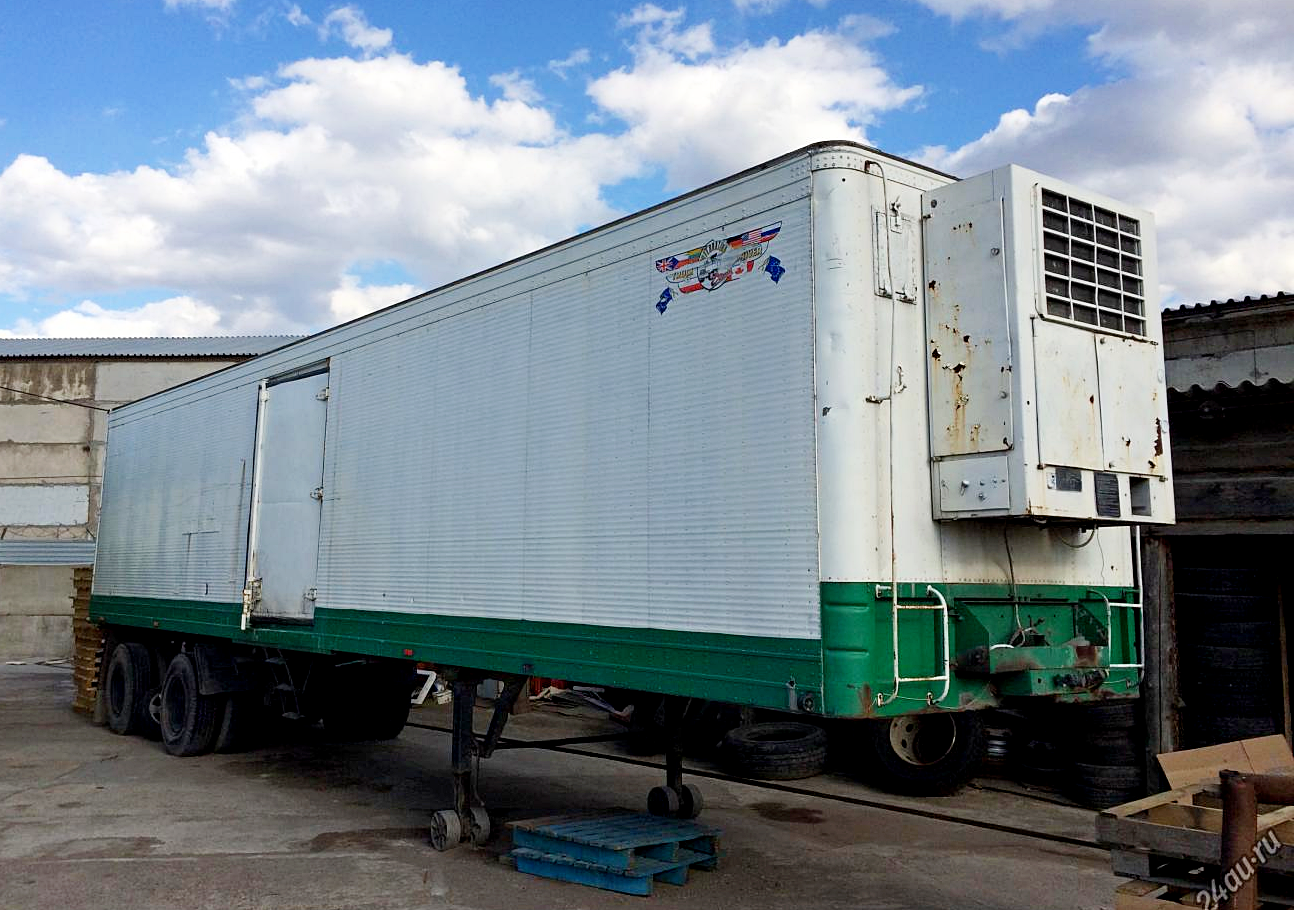   Самое известное предприятие на территории Молдавской республики, работавшее в подчинении у Министерства автомобильной промышленности СССР, был Тираспольский завод автоприцепнов (ТАПЗ), он же в девяностые годы – АО «ТиЗАР» (Тираспольский завод авторефрижераторов). Просуществовало это предприятие года до 1998-го… Помните желтые прицепы-бочки в советских городах, из которых летом продавали квас? Вот именно для них-то несколько десятилетий подряд ТАПЗ и производил простейшие одноосные шасси грузоподъемностью 1,5 тонны. Назывались они ТАПЗ-755 (плюс буква в зависимости от модификации) и выпускались с шестидесятых годов в огромных количествах – до 35 тысяч штук в год! «Тележки» ТАПЗ-755, несмотря на свою примитивность, даже поставлялись на экспорт. В восьмидесятые годы в Тирасполе начали делать продуктовые полуприцепы-фургоны, разработанные ГСКБ по прицепам и рефрижераторам ПО ОдАЗ, в которых почти весь кузов был выполнен из алюминия. В Одессе проводилась постройка опытных образцов, испытание, затем следовала доработка документации, так называемое избавление от «детских болезней». И только после этого документация попадала непосредственно на предприятия в Молдавию.  В конструкции полуприцепов-рефрижераторов ОдАЗ-9786 грузоподъемностью 22 т для перевозки скоропортящихся продуктов, производство которых было начато в 1984 г., предусмотрено применение прессованных профилей для каркаса боковых и торцовых стенок, крыши кузова и настила пола, грузонесущего устройства из сплавов АД31 и 1915. Наружная обшивка выполняется из гофрированного алюминиевого листа сплава ВД1, а внутренняя — из листа сплава АМг2, допущенного Минздравом СССР к контакту с пищевыми продуктами.Основные технические данные полуприцепов-рефрижераторовПоказателиОдАЗ-9972ОдАЗ-9772-010-01ОдАЗ-9786ОдАЗ-87721ОдАЗ-97861Масса, кг:перевозимого груза1150011300220001130022000Снаряженного полуприцепа7600780010700780011000полная1910019100327001910033000Кузов:Внутренние размеры, мм8000x2200x20008050x2250x200012000x2200x22708000x2200x200012000x2200x2270площадь пола, кв. м 17,618,126,517,626,5объем, м335,236,26035,260Погрузочная высота, мм14501410150014501500Холодильная установкаБИС-39 ЧехияБИС-39 ЧехияБИС-39 ЧехияКриОдАЗ-ЗКриОдАЗ-ЗХладопроизводительность, кВт3,93,95,2Диапазон температуры,  внутри кузова, С-20..+12-20...+ 12-20...+12-20...+12-20..+12Габаритные размеры, мм8900x2500x36408950x2500x360012950x2500x40009100x2500x364013250x2500x4000Автомобиль- тягачКамАЗ-5410КамАЗ-5410МАЗ-6422КамАЗ-5410МАЗ-6422ИзготовительАО ТИЗАР" АО
"Бесотра"АО «Бесотра»АО «ТИЗАР"АО «ТИЗАР»АО «ТИЗАР»